REPUBLIKA HRVATSKA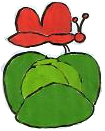 KOPRIVNIČKO-KRIŽEVAČKA ŽUPANIJAOSNOVNA ŠKOLA KOPRIVNIČKI BREGIAdresa: Trg svetog Roka 2, Koprivnički BregiRavnateljica: Karolina Vidović tel 048/220 596  Tajništvo tel/fax 048/830-008  Računovodstvo tel 048/220-595 Pedagog tel 048/830 086E-mail 1: os-koprivnicki-bregi.@kc.t-com.hr  E-mail 2: ured@os-koprivnicki-bregi.skole.hr    Web: www.os-koprivnicki-bregi.skole.hrKLASA:602-02/14-01/4URBROJ:2137-76-14-01/530Koprivnički Bregi, 2. prosinca 2014.Na temelju članka 15. stavka 5. i 7. Pravilnika o izvođenju izleta, ekskurzija i drugih odgojno-obrazovnih aktivnosti izvan škole (“Narodne novine” broj 67/14.) Povjerenstvo za provedbu javnog poziva i izbor najpovoljnije ponude za provođenje jednodnevne izvanučioničke nastave učenika 5.- 8. razreda Osnovne škole Koprivnički Bregi donosiODLUKAo odabiru najpovoljnije ponude za izvođenje jednodnevne izvanučioničke nastaveOsijekI.Povjerenstvo za provedbu javnog poziva i izbor najpovoljnije ponude za provođenje jednodnevne izvanučioničke nastave petog, šestog, sedmog i osmog razreda Osnovne škole Koprivnički Bregi u Osijek (Ponuda broj 2/2014), na sjednici održanoj dana 26.11.2014. izabralo je tajnim glasovanjem ponudu turističke agencije SILVIJA TURIST, Domžalska 3, Koprivnica.II.	Rezultati odabira ponude bit će objavljeni na internetskim stranicama Osnovne škole Koprivnički Bregi, te će o odluci biti obaviješteni školski odbor, vijeće roditelja i roditelji razrednih odjela petog do osmog razreda.III.	Ova Odluka stupa na snagu danom donošenja.PREDSJEDNICA POVJERENSTVA:Andreja Šimunić